        ПРОЕКТ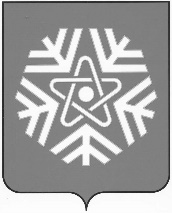 администрация  снежинского  городского  округаПОСТАНОВЛЕНИЕ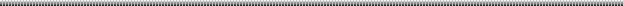 О выявлении правообладателейранее учтенного объектанедвижимостиВ соответствии со статьей 69.1 Федерального закона от 13.07.2015 № 218-ФЗ «О государственной регистрации недвижимости», на основании договора мены от 13.02.1997 г., руководствуясь статьями 34, 39 Устава муниципального образования «Город Снежинск»,ПОСТАНОВЛЯЮ:В отношении жилого помещения с кадастровым номером 74:40:0101014:1532, площадью 34,7 кв. м, местоположение: Челябинская обл., г. Снежинск, улица Маршала Чуйкова, дом 24, квартира 122, в качестве его правообладателей, владеющих данным жилым помещением недвижимости на праве общей долевой собственности, выявлены:Щемелев Андрей Иванович, 		   года рождения, паспорт гражданина Российской Федерации серия 		 № 		  , выдан 																   , СНИЛС 			, адрес регистрации по месту жительства: 														;Щемелев Евгений Андреевич, 		   года рождения, паспорт гражданина Российской Федерации серия 		 № 		  , выдан 																   , СНИЛС 			, адрес регистрации по месту жительства: 														;Оболенская Ирина Петровна, 		   года рождения, паспорт гражданина Российской Федерации серия 		 № 		  , выдан 																   , СНИЛС 			, адрес регистрации по месту жительства: 														.Право собственности Щемелева Андрея Ивановича, Щемелева Евгения Андреевича, Оболенской Ирины Петровны на указанный в пункте 1 настоящего постановления объект недвижимости подтверждается договором мены от 13.02.1997, зарегистрированным в БТИ 13.02.1997. Отделу жилья и социальных программ администрации города Снежинска направить в орган регистрации прав настоящее постановление, заявление о внесении в Единый государственный реестр недвижимости сведений о правообладателе ранее учтенного объекта недвижимости и иные документы, необходимые для внесения изменений в сведения Единого государственного реестра недвижимости.4. Контроль за выполнением настоящего постановления возложить на заместителя главы городского округа Д.А. Шарыгина.Глава Снежинского городского округа 							                  А.С. Пульников   от№